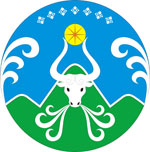 ПРИКАЗ № 37 о/дот 19 февраля 2021 г.                                                                                             п. Усть-НераОб организации и проведении Всероссийских проверочных работ, о мерах по обеспечению объективности результатов Всероссийских проверочных работ в общеобразовательных учреждениях МО «Оймяконский улус (район)» в 2021 году      Во исполнение приказа Министерства образования и науки Республики Саха (Якутия) от 18.02.2021 года №01-03/225 «Об организации и проведении Всероссийских проверочных работ и о мерах по обеспечению объективности результатов Всероссийских проверочных работ на территории Республики Саха (Якутия) в 2021 году» (далее - ВПР), приказываю:1.Утвердить места проверки работ участников ВПР согласно приложению 1 к настоящему приказу.2.Муниципальному координатору ВПР (Д.В.Баяр):2.1.Обеспечить организацию и контроль проведения ВПР в общеобразовательных учреждениях МО «Оймяконский улус (район)».2.2.Обеспечить контроль за осуществлением общественного наблюдения при приведении ВПР в общеобразовательных учреждениях МО «Оймяконский улус (район)».2.3.Обеспечить хранение бумажных оригиналов и копий бланков работ, протоколов, актов ВПР в условиях, исключающих доступ к ним посторонних лиц и позволяющих их сохранность до 1 апреля учебного года, следующего за годом написания всероссийских проверочных работ.3.Руководителям подведомственных общеобразовательных учреждений:3.1. Создать условия, направленные на получение объективных результатов ВПР, на всех этапах организации и проведения ВПР.3.2. Обеспечить подготовку и проведение ВПР в очной форме в соответствии с Планом-графиком (приложение 1 к приказу МОиН РС(Я) от 18.02.2021 года № 01- 03/225 ).3.3.Обеспечить соблюдение мер профилактики коронавируса в соответствии с рекомендациями Роспотребнадзора.3.4.Обеспечить обязательное участие в ВПР обучающихся 4, 5, 6, 7, 8 классов в соответствии с Планом-графиком.3.5. Рекомендовать к участию в ВПР обучающихся 11 классов по тем учебным предметам, по которым не планируют проходить государственную итоговую аттестацию в форме единого государственного экзамена в соответствии с Планом-графиком.3.6. Организовать участие обучающихся 10 классов в ВПР по учебному предмету «География», у которых по учебному плану изучение данного предметам заканчивается в 10 классе в соответствии с Планом графиком.3.7. Назначить работников общеобразовательных учреждений, ответственных за проведение ВПР на школьном уровне, приказы о назначении ответственных направить в срок до 25.02.2021 по эл.адресу: nera.uo@gmail.com с пометкой «Ответственный ВПР».3.8. Обеспечить общественное наблюдение при проведении ВПР в ОО, при проверке работ участников ВПР территориальными экспертными комиссиями, приказы о назначении общественных наблюдателей направить в срок до 25.02.2021 по эл.адресу: nera.uo@gmail.com с пометкой «ОН ВПР».3.9. Обеспечить хранение бумажных оригиналов и копий бланков работ, протоколов, актов ВПР в условиях, исключающих доступ к ним посторонних лиц и позволяющих их сохранность, до 1 апреля учебного года, следующего за годом написания всероссийских проверочных работ.3.10. Провести анализ результатов ВПР и соответствующую работу по совершенствованию преподавания учебных предметов и повышению уровня общеобразовательной подготовки обучающихся в соответствии с требованиями федерального государственного образовательного стандарта, федерального компонента государственного стандарта общего образования.4. Возложить персональную ответственность за объективность оценки выполненных работ ВПР, за соблюдение информационной безопасности при работе с материалами ВПР, включая прием, передачу, хранение материалов ВПР, объективность проведения и оценивания, а также за несанкционированное разглашение содержания материалов в сети Интернет на руководителей общеобразовательных учреждений МО, назначенных местами проверки работ участников ВПР.5.Контроль исполнения настоящего приказа оставляю за собой.Начальник                                                                                     Д.С.ФасхутиноваИсп.: Д.В.Баяр, 2-07-20Приложение №1к приказу МКУ «УО МО «Оймяконский улус (район)»от 19 февраля 2021 г. № 37о/д№ п/пНаименование образовательного учрежденияРуководитель ФИО (полностью)1Муниципальное бюджетное общеобразовательное учреждение "Усть-Нерская гимназия" Бахарева Наталья Владимировна2Муниципальное бюджетное общеобразовательное учреждение "Усть-Нерская средняя общеобразовательная школа имени И.В.Хоменко" Иванова Изабелла Сидоровна3Муниципальное казённое общеобразовательное учреждение "Артыкская средняя общеобразовательная школа" Чайчинова Сынару Николаевна4 Муниципальное казённое общеобразовательное учреждение "Терютьская средняя общеобразовательная школа имени Г. А. Кривошапкина"Павлуцкий Гаврил Алексеевич5 Муниципальное бюджетное общеобразовательное учреждение "Томторская средняя общеобразовательная школа имени Н.М.Заболоцкого"Егорова Алёна Владимировна6 Муниципальное бюджетное общеобразовательное учреждение "Оймяконская средняя общеобразовательная школа имени Н.О. Кривошапкина"Посельская Екатерина Гаврильевна7 Муниципальное казённое общеобразовательное учреждение "Сордоннохская средняя общеобразовательная школа имени Т.И.Скрыбыкиной"Игнатьев Михаил Гаврильевич8 Муниципальное казённое общеобразовательное учреждение "Ючюгейская средняя общеобразовательная школа"Карпова Валентина Кимовна